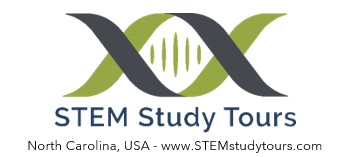 USEFUL WORDS IN GERMANONE					EIN					
TWO 					ZWEI
THREE				DREI
FOUR 					VIER
FIVE 					FUNF
SIX 					SIX
SEVEN 				SIEBEN
EIGHT 				ACHT
NINE					NEUNTEN
TEN 					ZEHN

GOOD MORNING	 		GUTEN MORGEN		GOOD AFTERNOON			GUTEN TAGGOOD EVENING			GUTEN ABENDPLEASE				BITTE	THANK YOU				DANKE
	YES					JA	NO					NEIN
		HOW ARE YOU?			WIE GEHT ES IHNENVERY WELL THANK YOU		SEHR GUT DANKE
	HELLO				HALLO
		GOODBYE				WIEDERSEHEN